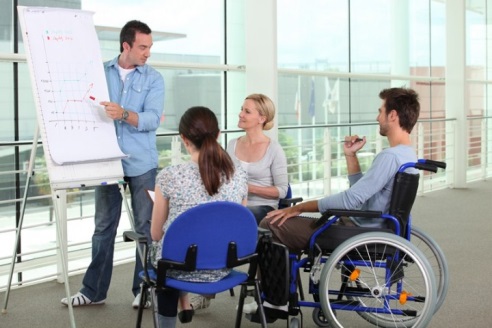 Warsztaty poprowadzi pani Anna Leszczyńska – doświadczony trener i działaczka społeczna m.in na rzecz. osób niepełnosprawnych.

Warsztat jest realizowany w ramach projektu pn. „Organizacje stanowią prawo”.Warsztat „W trosce o osoby niepełnosprawne – zmiany do ustawy o rehabilitacji zawodowej i społecznej oraz zatrudnianiu osób niepełnosprawnych ”, dotyczący projektowanej zmiany do ustawy dotyczącej osób niepełnosprawnych, skierowany jest do przedstawicieli i przedstawicielek (pracowników, członków i wolontariuszy) organizacji pozarządowych z województwa kujawsko-pomorskiego zainteresowanych tą tematyką.Podczas dwudniowego spotkania (2x8h) w Bydgoszczy, omówimy i „weźmiemy pod lupę” projekt ustawy, który zakłada zmianę w ustawie o rehabilitacji zawodowej i społecznej oraz zatrudnianiu osób niepełnosprawnych w zakresie działania warsztatów terapii zajęciowej oraz zmiany w innych ustawach w ramach realizacji Programu kompleksowego wsparcia dla rodzin „Za życiem”.  Podczas warsztatu uczestnicy dowiedzą się:jak tworzona była ustawa i czego dotyczy;jak przebiegały konsultacje społeczne ww. ustawy;jakie zakłada zmiany w zakresie działania warsztatów terapii zajęciowej;jakie standardy działania warsztatu terapii zajęciowej zakłada ustawa;  jakie są plusy i minusy proponowanych zmian do działającej obecnie ustawy.Spotkanie, mimo, że będzie dotyczyło spraw jak najbardziej poważnych, odbywać się będzie w przyjaznej i luźnej atmosferze sprzyjającej krytycznej pracy. Naszym zadaniem będzie bowiem zastanowienie się w jaki sposób przedstawiciele III sektora z kujawsko-pomorskiego mogliby włączyć się w proces stanowienia prawa w zakresie wspierania osób niepełnosprawnych tym. Czekamy na zgłoszenia, liczba miejsc ograniczona!Zapewniamy:lunch i bufet kawowy,zwrot kosztów dojazdu dla osób spoza Bydgoszczy,materiały warsztatowe,certyfikat ukończenia warsztatów.Zgłosić można się do dnia 25.01.2018 r. poprzez wypełnienie formularza zgłoszeniowego (zał.1) i przesłanie go drogą mailową pod adres: i.kowalska@cistorsps.plProsimy zapoznać się również z regulaminem rekrutacji Formularz zgłoszeniowy i regulamin na stronie: http://www.cistorsps.pl/art/1224/zaproszenie-na-bezplatne-warsztaty.html Projekt „Organizacje stanowią prawo” jest realizowany przez szerokie partnerstwo, w skład którego wchodzą doświadczone organizacje: Kujawsko-Pomorska Federacja Organizacji Pozarządowych (lider), Cistor SPS, Fundacja Stabilo, Pomorska Fundacja Rozwoju Kultury i Sztuki. Projekt ma następujące cele:włączenie przedstawicielek i przedstawicieli organizacji pozarządowych z województwa kujawsko-pomorskiego w proces stanowienia prawa;budowanie zaplecza eksperckiego w III sektorze;budowanie kompetencji eksperckich wśród kadr NGO oraz faktyczne wpływanie na prawo na różnych jego poziomach;warsztaty tematyczne dla niewielkich grup uczestników połączone z działaniami rzeczniczymi.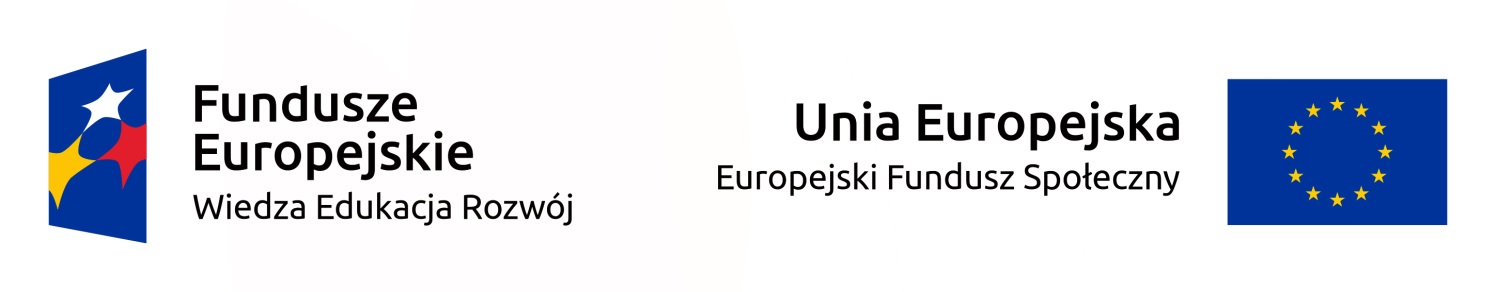 